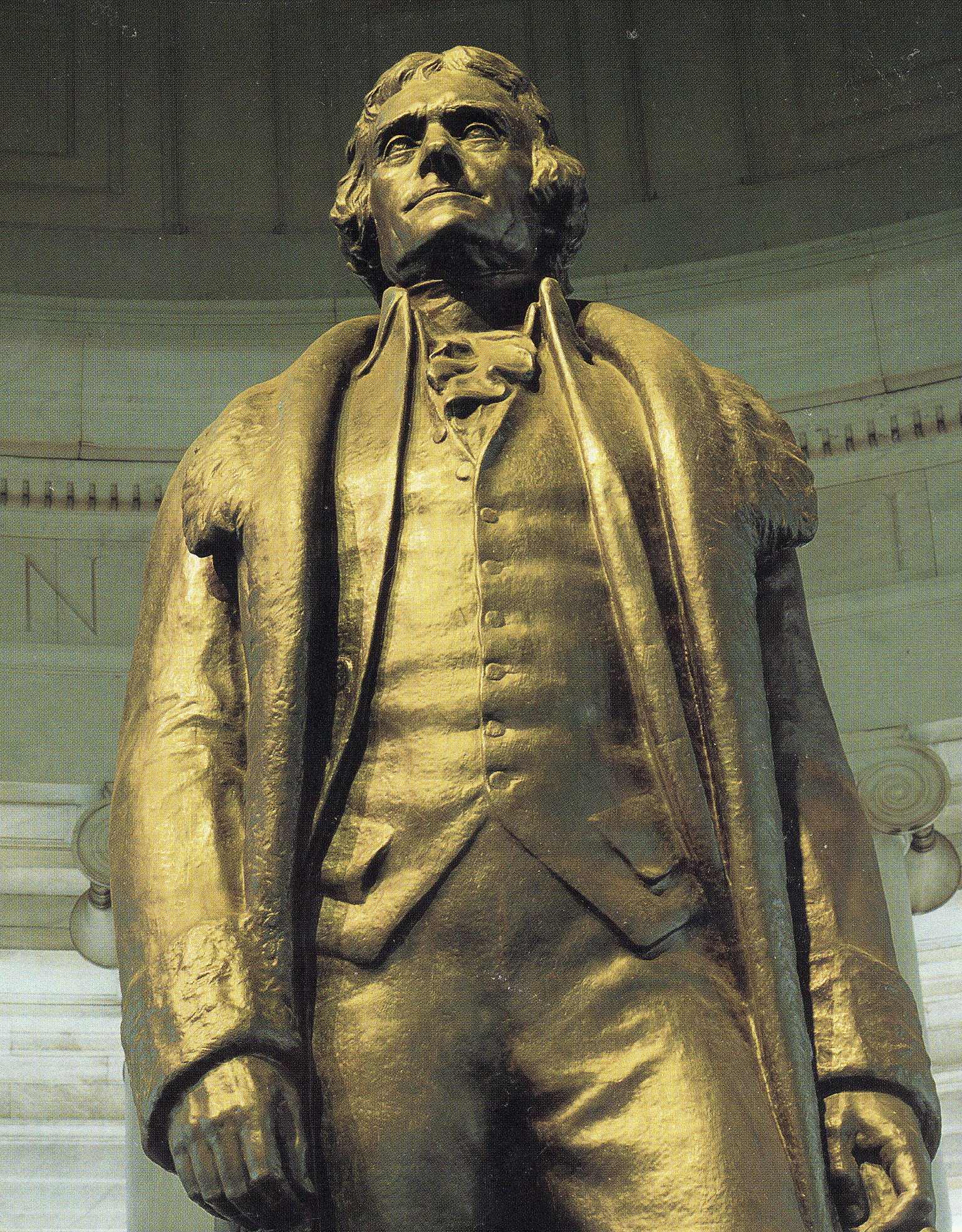 Landmark Supreme court Cases 2014-2015  Brady’s  AP GOVERNMENT CLASSESAP GovernmentLandmark U.S. Supreme Court Case StudiesThe cases listed below are 105 of the landmark decisions reached by the United States Supreme Court.  It is likely that some of these cases will appear on the AP exam.  Each student was assigned one case from the list below and wrote a legal brief concerning it.  The directions stipulated that each brief must be typed and must not exceed a single sheet of paper.  The title of the case was to be centered at the top of the page and the student author’s name should appear in the upper right-hand corner.  The five parts of the legal brief were to be addressed in a section heading that is capitalized and underlined as follows:FACTS: What happened in the case?ISSUE:  What is the Supreme Court asked to decide?  What is the Constitutional question?ARGUMENTS: What are the primary arguments advanced by the Supreme Court to reach its decision?DECISION: What did the Supreme Court decide?  The decision must be related to the issue above.IMPLICATIONS: What were, are, or might be the effects of the decision?THE CASES1. Abington School District v. Schempp (1963) - School prayer2. Alden v. Maine (1999) - State immunity in Federal Courts3. Baker v. Carr (1962) - Apportionment4. Barron v. Baltimore (1833) - Constitution federal not state5. Bethel School District No. 403 v. Fraser (1986) - Lewd speech not protected at school6. Betts v. Brady (1942) - Right to counsel7. Bowers v. Hardwick (1986) - Gay rights8. Brandenburg v. Ohio (1969) - Freedom of speech/KKK9. Brown v. Board of Education of Topeka (1954-55) - Separate but unequal10. Buckley v. Valeo (1976) - PACs and cash as free speech11. Bush v. Gore (2000) - The decision to end the recount12. Communist Party v. Subversive Activities Control Board (1961) - Registration13. Cox v. Louisiana (1965) - Civil disobedience14. Dickerson v. United States (2000) - A Miranda case15. Dred Scott v. Sanford (1857) - Slavery and citizenship16. Edwards v. Aguillard (1987) - Creationism17. Engle v. Vitale (1962) - Nondenominational prayer18. Escobedo v. Illinois (1964) - Confession when counsel denied19. Everson v. Board of Education (1947) - Parochial busing20. Furman v. Georgia (1972) - Death penalty21. Gibbons v. Ogden (1824) - Interstate commerce22. Gideon v. Wainwright (1963) - Right to counsel23. Gitlow v. New York (1925) - Free speech and press24. Good News Club v. Milford Central School (2000) - Religious use of school facility25. Gregg v. Georgia (1976) - Death penalty26. Gregory v. Chicago (1969) - Due process27. Griswold v. Connecticut (1965) - Right to privacy28. Hammer v. Dagenhart (1918) - Child labor laws29. Hazelwood School District v. Kuhlmeier (1988) - Students and freedom of press30. Humphrey’s Executor v. United States (1935) - Executive branch and FTC31. Jones v. Mayer (1968) - Race and real estate32. Katz v. United States (1967) - Surveillance33. Korematsu v. United States (1944) - Japanese internment34. Lee v. Weisman (1992) - Clergy can participate in graduation35. Lemon v. Kurtzman (1971) - Public salary subsidies of private school teachers36. Louisville Bank v. Radford (1935) - Bankruptcy37. Marbury v. Madison (1803) - Judicial review38. Mapp v. Ohio (1961) - Admissibility of illegally obtained evidence39. McCulloch v. Maryland (1819) - Federal supremacy40. Minersville School District v. Board of Education (1940) - Flag and pledge case41. Miranda v. Arizona (1966) - Accused must be informed of rights42. Mitchell v. Helms (2000) - Federal monies for private schools43. Munn v. Illinois (1887) - State legislated grain prices44. Near v. Minnesota (1931) - Freedom of press45. New Jersey v. TLO (1985) - Search and seizure in schools46. New York Times v. Sullivan (1964) - Libel standards for press47. New York Times v. United States (1971) - Pentagon Papers48. Planned Parenthood v. Casey (1992) - Abortion case49. Plessy v. Ferguson (1896) - Separate but equal50. Printz v. United States (1997) - Brady background checks51. Reed v. Reed (1971) - Sex equity52. Regents of the University of California v. Bakke (1978) - Race-based quotas53. Reynolds v. Sims (1964) - Malapportionment54. Reynolds v. United States (1879) – Polygamy case/establishment clause55. Roe v. Wade (1971) - Abortion56. San Antonio v. Rodriguez (1973) - School finance via property tax57. Schechter Poultry Corp. V. United States (1935) - Interstate commerce58. Schenck v. United States (1919) - Clear and present danger59. Shaw v. Reno (1993) - Majority/Minority districts60. Sheppard v. Maxwell (1966) - Conflict of Constitutional rights61. Terry v. Ohio (1968) - Appropriateness of search62. Texas v. Johnson (1989) - Flag burning63. Tinker v. Des Moines School District (1969) - Peaceful student protest64. United States v. Eichman (1990) - Flag burning65. United States v. Leon (1984) - Exclusionary rule66. United States v. Lopez (1995) - Gun Free Zones Act67. United States v. Nixon (1974) - Executive privilege68. United States v. Virginia (VMI) (1996) - Gender-based education69. United States v. Won Kim Ark (1898) - Citizenship70. United Steel Workers of America v. Weber (1979) - Private, voluntary quotas71. Wallace v. Jaffree (1985) - One minute period of silence72. West Virginia State Board of Education v. Barnette (1943) - Mandatory pledge73. Wisconsin v. Yoder (1972) - Religion and public education74. Wolf v. Colorado (1949) - Abortion75. Zorach v. Clausen (1952) - Leaving school for religious instruction76. Kelo V. City of New London (2005) - The controversial eminent domain case.77. Elk Grove Unified School District v. Newdow (2004) - The “Pledge” case.78. District of Columbia v. Heller (2007) - Second Amendment case.79. Citizens United v. Federal Elections Commission (2008) - Free Speech/Political Speech.80. Grutter v. Bollinger (2002) – Race basis for Michigan’s Law School Applicants.81. Gratz v. Bollinger (2002) – Race basis for undergraduate admissions.82. MCConnell v. FEC (2002) – “Soft money” ban on contribut-ions legal?83. Fisher v. Texas  (2012)  University of Texas Admissions Case.84. United States vs. Windsor (2013)  DOMA and Same Sex Marriage.85. Florida v. Harris (2012)  4th Amendment and search dogs.86.Maryland v. King (2012)   4th Amendment and DNA samples87.Holder v. Gutierrez (2011)  Resident status of minors/citizenship.88. McDonald v. Chicago(2009) Does 2nd Amendment apply to states through incorporation?89. Baker v. Nelson (1971)     Legal right to gay marriage?90. Morse vs. Frederick (2007) Bong hits for Jesus case!91.  McCutcheon vs. FEC (2013) Aggregate limits on campaign contributions?92.  Burwell vs. Hobby Lobby Stores (2014) Religious Freedom/Health coverage?93. Michigan vs. Bay Mills Indian Community (2013) Indian Gaming and Land rights.94. Paroline vs. The U.S. (2013) Restitution Case.95. Salinas vs. Texas(2012) A 5th Amendment Case.96. Miller vs. Alabama (2011) An 8th and 14th Amendment Case.97. Davis vs. U.S. (2010) Good Faith Exception in arrests?98. Wal-Mart vs. Dukes(2010) Equal Pay Case99. Arizona Christian School Tuition vs. Winn (2010)-Establishment Clause100. U.S. vs. Playboy Entertainment (1999) FCC and Decency Case.101. Brown vs. Plata (2010) Prisons and Cruel and Unusual Punishment102. Department of homeland Security vs. McClean (2014) Whistleblower Protection Act.103. T-Mobile South, LLC vs. City of Roswell Georgia (2014) Cell phone towers in neighborhoods?104. Swann vs. Charlotte-Mecklenberg BD. Of Ed. (1970) Busing as a remedy to segregation?105. Alabama Legislative Black Caucus vs. Alabama (2014) Redistricting Case.ADDITIONAL INTERNET RESOURCES: Please Only Use these siteswww.scotusblog.com  (Site related to official site. Easy to use)www.supremecourtus.gov  (The official site)http://supct.law.cornell.edu/supct (The great site at Cornell University)http://supreme.lp.findlaw.com/supreme_court/resources.html (Easy to use)http://oyez.org (The Northwestern University site.) (My personal favorite)